FORMULARIO DENUNCIA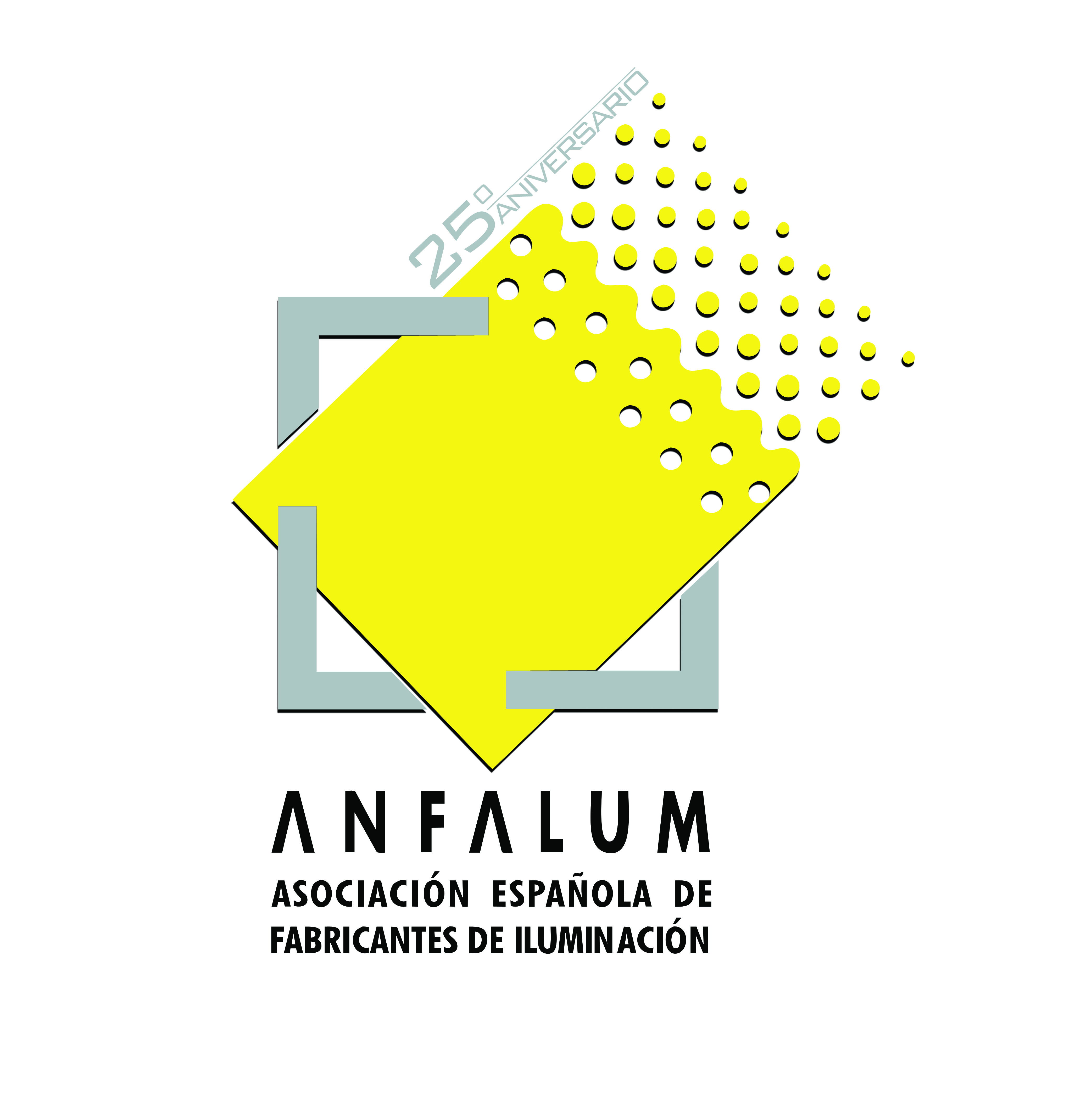 DATOS DEL DENUNCIANTENombre o razón social:NIF o documento equivalente:  Dirección Postal:Ciudad:Código Postal:  Provincia:  Teléfono de contacto:  Fax:E-mail de contacto:DATOS DEL DENUNCIADOFABRICANTENombre o razón social:NIF o documento equivalente:  Dirección Postal:Ciudad:Código Postal:  Provincia:  Teléfono de contacto:  Fax:E-mail de contacto:IMPORTADORNombre o razón social:NIF o documento equivalente:  Dirección Postal:Ciudad:Código Postal:  Provincia:  Teléfono de contacto:  Fax:E-mail de contacto:DISTRIBUIDORNombre o razón social:NIF o documento equivalente:  Dirección Postal:Ciudad:Código Postal:  Provincia:  Teléfono de contacto:  Fax:E-mail de contacto:INSTALADORNombre o razón social:NIF o documento equivalente:  Dirección Postal:Ciudad:Código Postal:  Provincia:  Teléfono de contacto:  Fax:E-mail de contacto:PROPIEDADNombre o razón social:NIF o documento equivalente:  Dirección Postal:Ciudad:Código Postal:  Provincia:  Teléfono de contacto:  Fax:E-mail de contacto:DATOS DEL PRODUCTO DENUNCIADODescripción/categoría:Fabricante/Marca:Modelo:Material:Lugar donde se encuentra:DATOS DE LA LICITACION O ADJUDICACION DENUNCIADAEntidad adjudicadora:Objeto:Fecha de anuncio de la licitación:MOTIVO DE LA DENUNCIAActos de Competencia desleal:Actos de engaño.  Actos de confusión.Omisiones engañosas Actos de denigraciónActos de comparaciónActos de imitaciónExplotación de la reputación ajena.Violación de normasPublicidad ilícitaInfracciones de propiedad industrial:Invenciones IndustrialesDiseños IndustrialesIncumplimiento de la normativa específica de aplicación:  Reglamento Electrotécnico para Baja Tensión e Instrucciones Técnicas Complementarias, aprobado por el Real Decreto 842/2002, de 2 de Agosto de 2002:SeguridadMarcado CEReal Decreto 1890/2008, de 14 de noviembre, por el que se aprueba el Reglamento de eficiencia energética en instalaciones de alumbrado exterior y sus Instrucciones técnicas complementarias EA-01 a EA-07.Real Decreto 1580/2006, de 22 de diciembre, por el que se regula la compatibilidad electromagnética de los equipos eléctricos y electrónicosSeguridadMarcado CEReal Decreto 7/1988, de 8 de enero, relativo a las exigencias de seguridad del material eléctrico destinado a ser utilizado en determinados límites de tensiónOrden de 6 de junio de 1989, por la que se desarrolla y complementa el Real Decreto 7/1988, de 8 de enero, relativo a las Exigencias de Seguridad del Material Eléctrico, destinado a ser utilizado en determinados límites de tensiónReal Decreto 1801/2003, de 26 de diciembre, sobre seguridad general de los productosOtros motivos: …………………………………………………..BREVE DESCRIPCION DEL HECHO DENUNCIADO…………………………………………………………………………….……………………………………………………………………………….PRUEBAS QUE SE APORTANFotografías Anuncio de licitaciónPliego de cláusulas técnicas Notificación de adjudicación de licitaciónOtras:……………………………………………………IMPORTANTE: ANFALUM se compromete a no desvelar ni facilitar la identidad de los datos adjuntos y a guardar estricta confidencialidad sobre los mismos